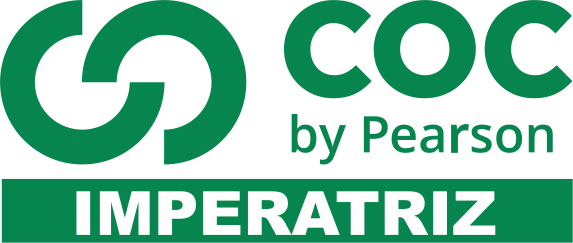 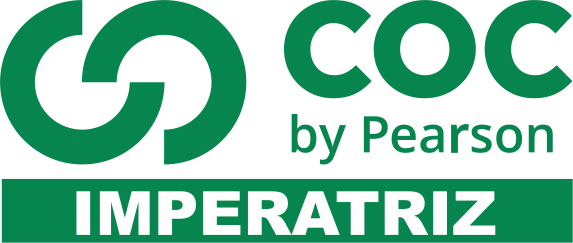 01- Explique a relação entre o Golpe da Maioridade e o Segundo Reinado.__________________________________________________________________________________________________________________________________________________________________________________________02 – O que foi as “eleições do Cacete”?_______________________________________________________________________________________________________________________________________________________________________________________________________________________________________________________________________________________03 – Explique o Ministério da Conciliação._______________________________________________________________________________________________________________________________________________________________________________________________________________________________________________________________________________________04 – Sobre o Café, responda:a) Seu local de origem_______________________________________________________________________________________________________________________________________________________________________________________________________________________________________________________________________________________b) Qual a primeira região produtora brasileira?_______________________________________________________________________________________________________________________________________________________________________________________________________________________________________________________________________________________c) Que região se tornou mais produtora, dando origem a burguesia cafeeira?_______________________________________________________________________________________________________________________________________________________________________________________________________________________________________________________________________________________05 – Explique as leis abolicionistas abaixo:a) Bill Aberdeen_______________________________________________________________________________________________________________________________________________________________________________________________________________________________________________________________________________________b) Lei Eusébio de Queiros_______________________________________________________________________________________________________________________________________________________________________________________________________________________________________________________________________________________c) Lei o ventre livre_______________________________________________________________________________________________________________________________________________________________________________________________________________________________________________________________________________________d) Lei do Sexagenário_______________________________________________________________________________________________________________________________________________________________________________________________________________________________________________________________________________________e) Lei Áurea_______________________________________________________________________________________________________________________________________________________________________________________________________________________________________________________________________________________06 – Explique a Tarifa Alves Branco_______________________________________________________________________________________________________________________________________________________________________________________________________________________________________________________________________________________07 – Quem foi Visconde de Mauá? Qual a sua importância no Segundo Império?_______________________________________________________________________________________________________________________________________________________________________________________________________________________________________________________________________________________08 – Aponte os principais motivos da vinda de imigrantes para o Brasil._______________________________________________________________________________________________________________________________________________________________________________________________________________________________________________________________________________________09 – Explique a Questão Christie e o seu resultado._______________________________________________________________________________________________________________________________________________________________________________________________________________________________________________________________________________________10 – Explique as principais causas da Guerra do Paraguai._______________________________________________________________________________________________________________________________________________________________________________________________________________________________________________________________________________________11 – Como a Guerra do Paraguai chegou ao fim?_______________________________________________________________________________________________________________________________________________________________________________________________________________________________________________________________________________________12 – Apresente as principais consequências da Guerra do Paraguai para o Paraguai._______________________________________________________________________________________________________________________________________________________________________________________________________________________________________________________________________________________13 - Apresente as principais consequências da Guerra do Paraguai para o Brasil._______________________________________________________________________________________________________________________________________________________________________________________________________________________________________________________________________________________14 – Sobre a crise do Segundo Reinado, responda:a) Questão Militar_______________________________________________________________________________________________________________________________________________________________________________________________________________________________________________________________________________________b) Questão Religiosa_______________________________________________________________________________________________________________________________________________________________________________________________________________________________________________________________________________________15 – Explique o conceito de Imperialismo do século XIX?_______________________________________________________________________________________________________________________________________________________________________________________________________________________________________________________________________________________16 - Durante o século XIX, as principais potências europeias passaram a dominar regiões na África e na Ásia. Que relação pode haver entre a Segunda Revolução Industrial e o Imperialismo?_______________________________________________________________________________________________________________________________________________________________________________________________________________________________________________________________________________________17 – A partir da segunda Revolução Industrial, a concorrência tornou-se cada vez mais acirrada, levando as empresas a utilizarem novas formas de associações. Durante o Imperialismo quais foram as associações realizadas pelas grandes empresas? Qual o seu objetivo?_______________________________________________________________________________________________________________________________________________________________________________________________________________________________________________________________________________________18 - A Segunda Revolução Industrial trouxe a utilização de novas matérias-primas e fontes de energia. Cite duas fontes de energia que começaram a ser utilizadas na produção fabril._______________________________________________________________________________________________________________________________________________________________________________________________________________________________________________________________________________________19 – Em 1990, Nelson Mandela foi libertado e, em 1992, um plebiscito decidiu o fim do apartheid. Explique o contexto histórico e ideológico do apartheid na África do Sul._______________________________________________________________________________________________________________________________________________________________________________________________________________________________________________________________________________________20 – Explique a Política do Big Stick. _______________________________________________________________________________________________________________________________________________________________________________________________________________________________________________________________________________________21 - Complete o quadro levando em consideração as características e compare o colonialismo praticado no século XVI com o praticado no século XIX, com relação aos objetivos e aos territórios submetidos.22 – Indique as mudanças que ocorreram no modo de organização empresarial._______________________________________________________________________________________________________________________________________________________________________________________________________________________________________________________________________________________23 – Faça comentários sobre o Canal de Suez_______________________________________________________________________________________________________________________________________________________________________________________________________________________________________________________________________________________24 – Explique a dominação europeia na Índia._______________________________________________________________________________________________________________________________________________________________________________________________________________________________________________________________________________________25 – No contexto do Imperialismo no século XIX, comente cada conflito abaixo:Guerra dos Bôeres_________________________________________________________________________________________________________________________________________________________________________________________________________________________________________________________________________________Guerra dos Boxers______________________________________________________________________________________________________________________________________________________________________________________________________________________________________________________________________________Guerra dos Sipaios______________________________________________________________________________________________________________________________________________________________________________________________________________________________________________________________________________Guerra do Ópio___________________________________________________________________________________________________________________________________________________________________________________________________________________________________________________________________________INSTRUÇÕESPreencha o cabeçalho de forma legível e completa.Serão anuladas as avaliações em que forem constatados: termos pejorativos ou desenhos inadequados.Procure cuidar da boa apresentação de sua prova (organização, clareza, letra legível).Leia todas as questões propostas com bastante atenção. A interpretação das questões faz parte da avaliação.Responda com frases completas e elaboradas;Não deixe questões sem responder;Escreva com letra legível;LEIA, ATENTAMENTE, SUA PROVA ANTES DE ENTREGÁ-LA À PROFESSORA.COLONIALISMO PRATICADO NO SÉCULO XVICOLONIALISMO PRATICADO NO SÉCULO XIXÁreas de atuaçãoAméricaObjetivosMercado consumidor e matéria-primaPolítica econômicaMercantilismo